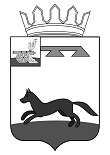 СОВЕТ ДЕПУТАТОВХИСЛАВИЧСКОГО ГОРОДСКОГО ПОСЕЛЕНИЯ ХИСЛАВИЧСКОГО РАЙОНА СМОЛЕНСКОЙ ОБЛАСТИРЕШЕНИЕот 30.06.2022г.                                                                                                                №21Об утверждении графика приема избирателей депутатами Совета депутатов Хиславичского городского поселения Хиславичского района Смоленской области на 2-е полугодие 2022 годаВ соответствии с Федеральным законом от 6 октября 2003 года №131-ФЗ «Об общих принципах организации местного самоуправления в Российской Федерации», ст.38 Регламента Совета депутатов Хиславичского городского поселения Хиславичского района Смоленской области Совет депутатов Хиславичского городского поселения Хиславичского района Смоленской области РЕШИЛ:1.Утвердить график приема избирателей депутатами Совета депутатов Хиславичского городского поселения Хиславичского района Смоленской области на 2-е полугодие 2022 года (прилагается).2. Настоящее решение опубликовать в газете «Хиславичские известия» и разместить на сайте Администрации муниципального образования «Хиславичский район» Смоленской области http://hislav.admin-smolensk.ru в сети Интернет.Глава муниципального образованияХиславичского городского поселения Хиславичского района Смоленской области          __________               О.Б.МаханёкГРАФИКПриема избирателей депутатами Совета депутатов Хиславичского городского поселения Хиславичского района Смоленской области на 2-е полугодие 2022 года.УТВЕРЖДЕНРешением Совета депутатов Хиславичского городского поселения Хиславичского района Смоленской области от 30.06.2022г. №21_________________ О.Б.МаханёкМ.П№ФИОАдрес и время приемаиюльавгустсентябрьоктябрьноябрьдекабрь1.ВолоцуеваСветлана ВикторовнаОбщественная приемная КПРФЗдание редакции, ул. Красная площадь, д.810:00-13:001017152.КовтороваТатьяна ВасильевнаОбщественная приемная КПРФЗдание редакции, ул. Красная площадь, д.810:00-13:0015153ХацковаНадежда АлексеевнаОбщественная приемная КПРФЗдание редакции, ул. Красная площадь, д.810:00-13:00 15154.СтальмаковаМарина ВикторовнаОбщественная приемная ЛДПРЗдание редакции, ул. Красная площадь, д.810:00-13:001017155.ГавриловНиколай НиколаевичОбщественная приемная ЕР, Здание ФОК, пер. Пушкина, д.1711:00-12:00. Тел. 2-15-26111056.КоротченковаТатьяна ГригорьевнаП. Фролово, здание Библиотеки11:00-12:00.1114027.КостюковАлександр ВладимировичОбщественная приемная ЕР, Здание ФОК, пер. Пушкина, д.1711:00-12:00. Тел. 2-15-260531148.ЛеоненковИгорь АлександровичОбщественная приемная ЕР, Здание ФОК, пер. Пушкина, д.1711:00-12:00. Тел. 2-15-261517129.МаханёкОлег БорисовичОбщественная приемная ЕР, Здание ФОК, пер. Пушкина, д.1711:00-12:00. Тел. 2-15-26222624211910.РогатневаНаталья Викторовнаприемная, ул. Берестнева, д.26, 1в11:00-12:00111402